INDICAÇÃO Nº 3762/2018Sugere ao Poder Executivo Municipal que proceda ao conserto da guia, sarjeta e asfalto danificados após a extração de árvore na Rua Carijós defronte o nº 461/471 no Jd. São Francisco.Excelentíssimo Senhor Prefeito Municipal, Nos termos do Art. 108 do Regimento Interno desta Casa de Leis, dirijo-me a Vossa Excelência para sugerir ao setor competente que proceda ao conserto da guia, sarjeta e asfalto danificados após a extração de árvore na Rua Carijós defronte o nº 461/471 no Jd. São Francisco.Justificativa:Fomos procurados pelo morador do endereço acima, solicitando essa providencia, pois, segundo ele ao extrair uma árvore a guia, sarjeta e asfalto ficaram danificados impedindo o mesmo de reformar sua calçada.Plenário “Dr. Tancredo Neves”, em 13 de Julho de 2018.José Luís Fornasari                                                  “Joi Fornasari”                                                    - Vereador -Parte superior do formulárioParte inferior do formulário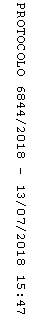 